Дистанционноезадание для учащихсяФИО педагога: Фролова Тамара ВладимировнаПрограмма: «Юный конструктор»Объединение: «Юный конструктор» 1- я группаДата занятия по программе: 23. 01.- 24.01.2023 г. Тема занятия: Изготовление «Грузового автомобиля» по чертежу-развёртке.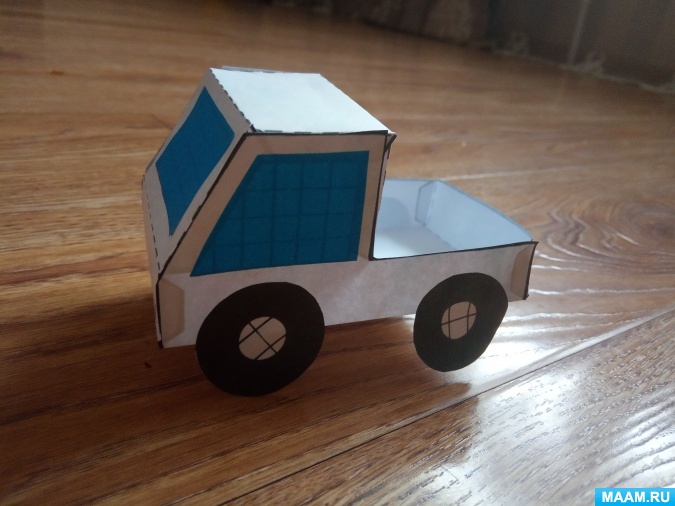 Задание: Макет грузового автомобиля из бумаги.Материалы: - двойной лист в клеточку, - лист картона;- линейка, ножницы;- карандаш, клей.Автомобиль – это самоходное транспортное средство, предназначенное для движения по суше, за исключением железнодорожного транспорта.Порядок выполнения: Давайте попробуем сделать из развертки модель автомобиля для пробы, или же сделать его из картона.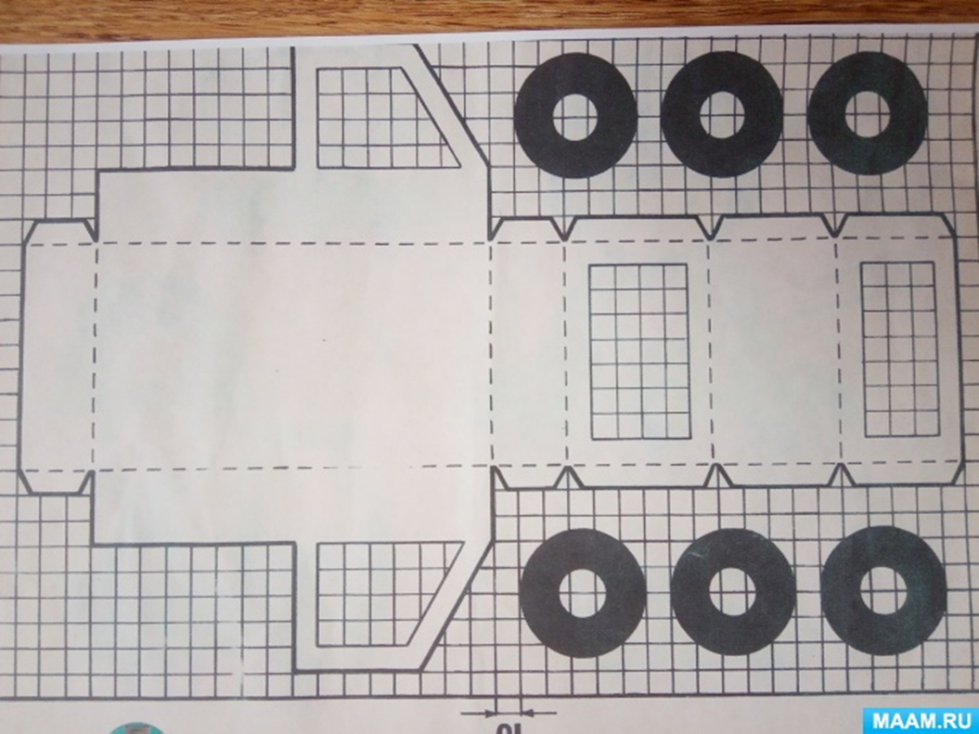 Я вам даю чертеж-развертку простого грузового автомобиля. Обратите внимание на разметку линий. Вспомните, что обозначают они.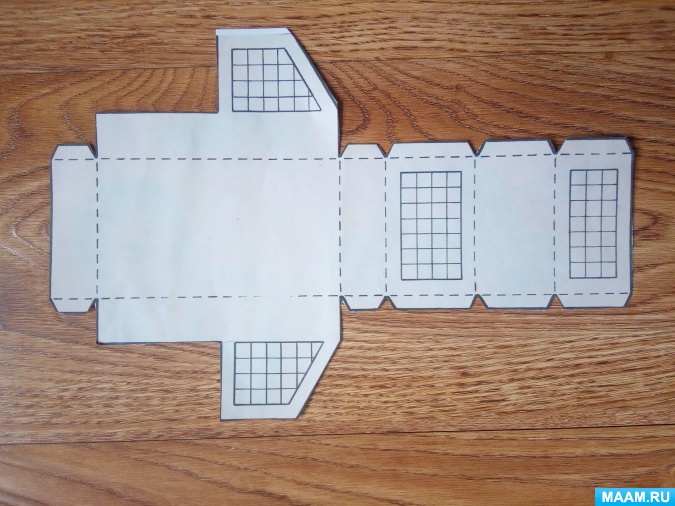 Вырежьте чертеж, а затем согните по линиям сгиба. Отогнутые "крылышки" нужны нам для склеивания. Оконные места нужно вырезать или же заклеить окнами из цветной бумаги.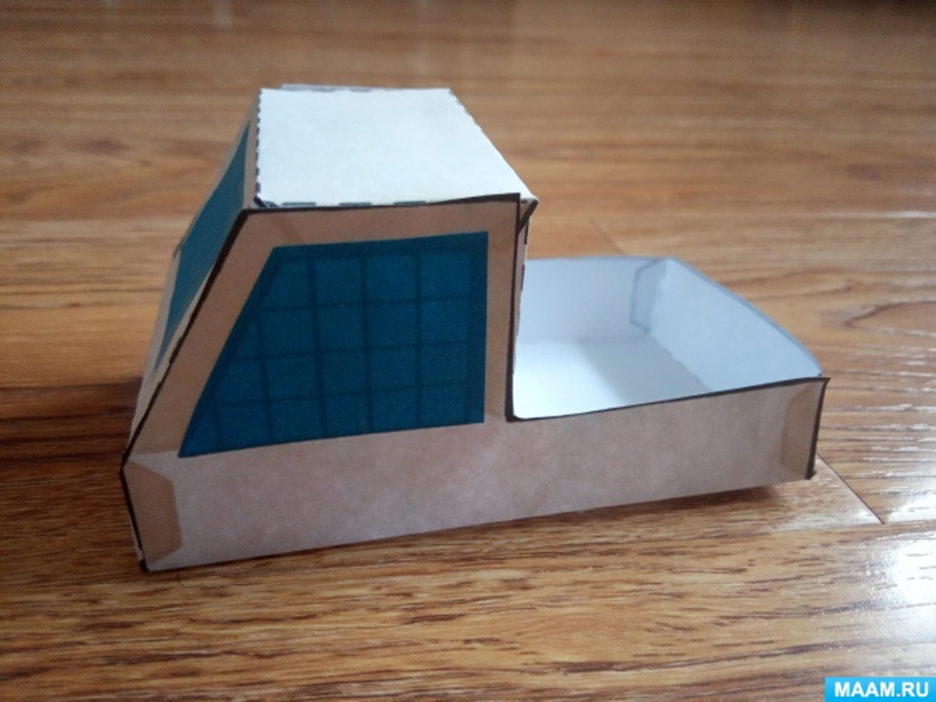 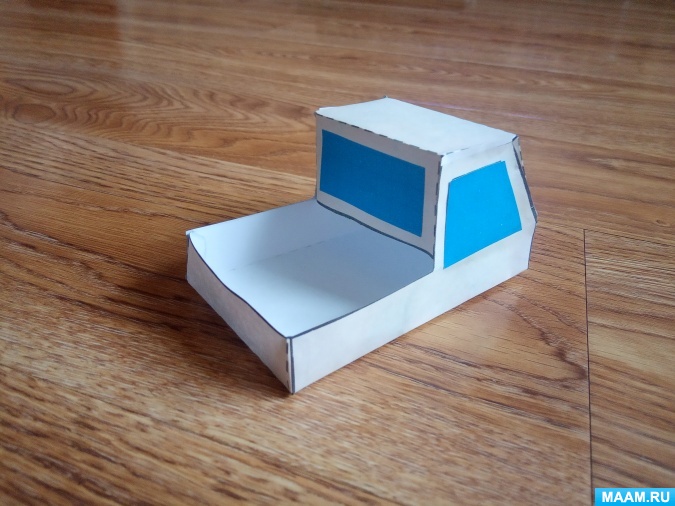 На картоне вырезать 4 колеса и приклеить их по бокам авто.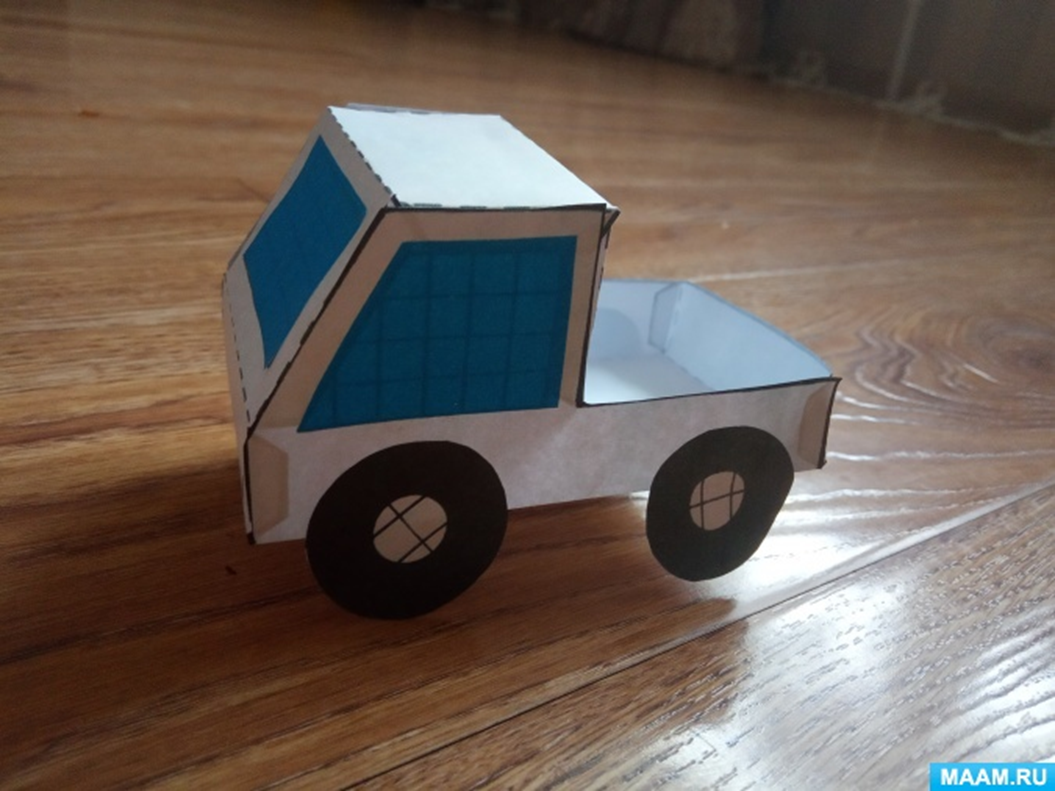 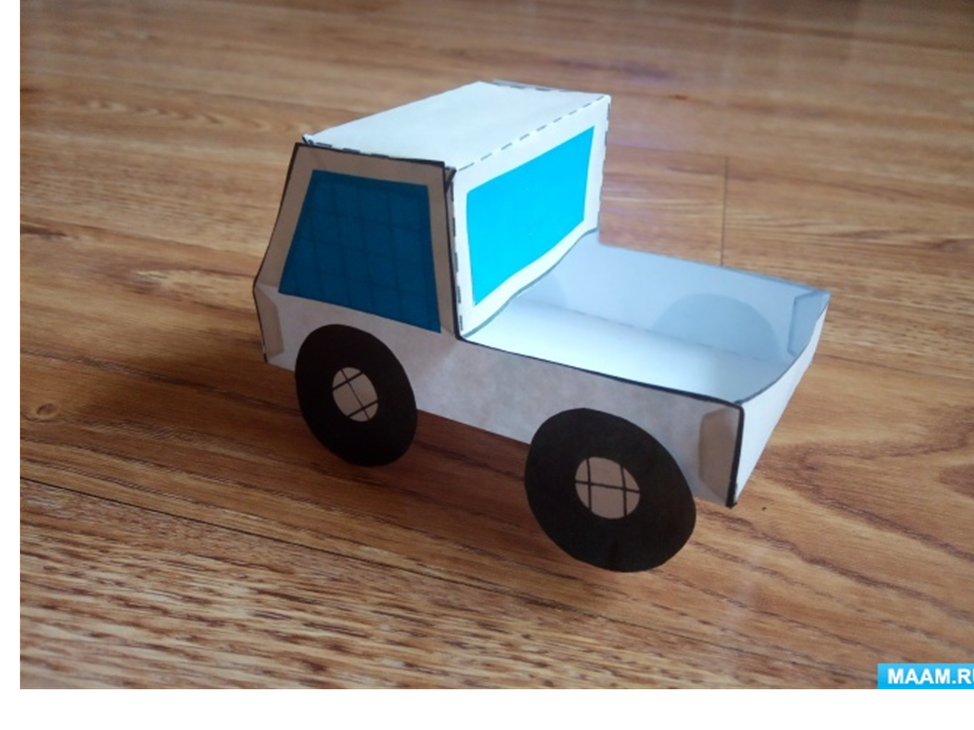 Вот такой грузовичок у нас должен  получиться.Результат сдать педагогу: 24.01.2023 г.Результат сфотографировать и прислать мне на электронную почту tamara552011v@mail.ru или на viber 89086675886